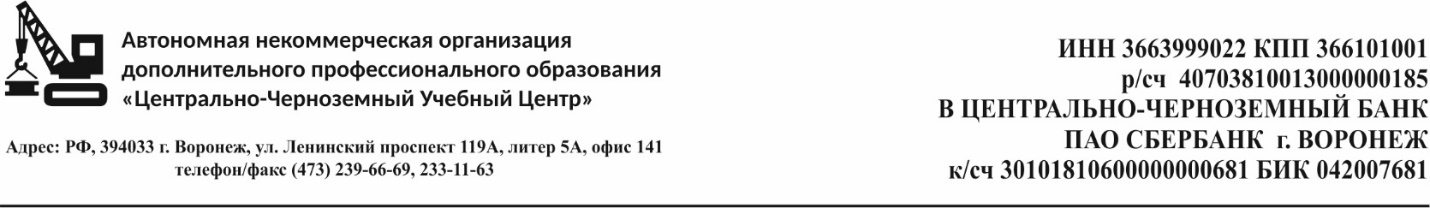 РАБОЧИЕ УЧЕБНЫЙ ПЛАН И ПРОГРАММА Профессионального обучения рабочих по профессии «ТРАКТОРИСТ-МАШИНИСТ СЕЛЬСКОХОЗЯЙСТВЕННОГО ПРОИЗВОДСТВА»Категория: «F»Г ВоронежПОЯСНИТЕЛЬНАЯ ЗАПИСКАПримерная программа подготовки трактористов-машинистов сельскохозяйственного производства категории "F" разработана в соответствии с постановлением Правительства Российской Федерации от 12 июля 1999 г. N 796 "Об утверждении Правил допуска к управлению самоходными машинами и выдачи удостоверений тракториста-машиниста (тракториста) на основе Государственного образовательного стандарта Российской Федерации ОСТ 9 ПО 03.(1.1, 1.6, 11.2, 11.8, 22.5, 23.1, 37.3, 37.4, 37.7)-2000, утвержденного Министерством образования Российской Федерации.После сдачи квалификационных экзаменов в государственной инспекции по надзору за техническим состоянием самоходных машин и других видов техники (далее - Гостехнадзор) учащиеся получают удостоверение тракториста-машиниста (тракториста) на право управления самоходными машинами категории "F".программа содержит профессиональную характеристику, учебный план и программы по предметам "Устройство", "Технология уборки сельскохозяйственных культур", "Техническое обслуживание и ремонт", "Правила дорожного движения", "Основы управления и безопасность движения", "Оказание первой доврачебной помощи".учебный план - документ, устанавливающий на федеральном уровне перечень предметов и объем часов. Указанный в нем перечень предметов, общее количество часов, отводимое на изучение каждого предмета, а также предметы, выносимые на экзамены и зачеты, не могут быть изменены.Последовательность изучения отдельных тем предмета и количество часов, отведенных на изучение тем, может, в случае необходимости, изменяться при условии, что программы будут выполнены полностью.Все изменения, вносимые в учебные программы, должны быть рассмотрены методической комиссией и утверждены руководителем образовательного учреждения.На теоретических занятиях должны использоваться детали, сборочные единицы, приборы и агрегаты. Изучение работы агрегатов, механизмов и приборов сопровождается показом на моделях и агрегатах. При необходимости следует использовать схемы, плакаты, транспаранты, слайды, диафильмы, кинофильмы и видеофильмы. В процессе изучения учебного материала необходимо систематически привлекать учащихся к самостоятельной работе с научно-технической и справочной литературой, практиковать проведение семинаров.При изучении предмета "Устройство" следует изучать самоходные сельскохозяйственные машины, применяемые в зоне расположения образовательного учреждения. Для изучения устройства самоходных сельскохозяйственных машин можно рекомендовать такую последовательность:- назначение конкретной машины;- элементы (рабочие органы) машин, предназначенные для реализации технологического процесса;- расположение и крепление изучаемых рабочих органов;- принципиальные схемы устройства и действия отдельных рабочих органов и машины в целом;- технологические регулировки;- возможные технологические и технические неисправности, их признаки, методы выявления как неисправностей, так и причин, их вызывающих, способы устранения неисправностей и их причин;- правила технического обслуживания и условия длительной и бесперебойной работы машин;- экономические и экологические характеристики машины и технологического процесса;- требования безопасности труда.Каждая тема теоретических занятий должна иметь завершающее практическое закрепление на уроках производственного обучения.Лабораторно-практические занятия по предмету "Устройство" проводятся в специально оборудованных лабораториях, где помимо комплектных самоходных сельскохозяйственных машин должны находиться и их сборочные единицы.При организации проведения лабораторно-практических занятий по предмету "Устройство" следует соблюдать последовательность выполнения заданий:- полная или частичная разборка машины или сборочной единицы;- изучение взаимодействия деталей, условий работы составляющих частей и сборочных единиц машин, их смазывание и охлаждение;- изучение технологических и эксплуатационных регулировок, технологических схем работы;- изучение содержания технических обслуживаний, обеспечивающих нормальную работу сборочных единиц в процессе их эксплуатации;- изучение возможных эксплуатационных неисправностей и способов их устранения;- сборка составных частей и машины в целом.Степень полноты разборки учебных сборочных единиц в каждом задании определяется необходимостью создания оптимальных условий для достижения учебных целей и должна быть отражена в инструкционно-технологических картах. В тех случаях, когда монтажные работы трудоемки, времени для изучения устройства и принципа работы механизма или системы может оказаться недостаточно, рекомендуется иметь на рабочих местах частично разобранные и подготовленные для изучения сборочные единицы.Вождение самоходных сельскохозяйственных машин выполняется на специально оборудованных полигонах или трактородромах индивидуально каждым учащимся под руководством мастера производственного обучения. Вождение проводится во внеурочное время.На обучение вождению самоходных сельскохозяйственных машин отводится 15 часов на каждого обучаемого.Занятия по предмету "Оказание первой доврачебной помощи" проводятся врачом или медработником со средним медицинским образованием. На практических занятиях учащиеся должны быть обучены выполнению приемов по оказанию первой помощи (самопомощи). По предмету "Оказание первой доврачебной помощи" проводится зачет.На прием теоретического экзамена отводится по учебному плану 8 часов. При проведении экзаменов методами механизированного и (или) автоматизированного контроля время, отводимое на экзамен, уменьшается до фактически затраченного.Внутренний экзамен по практическому вождению самоходной сельскохозяйственной машины проводится в два этапа: первый этап - на закрытой от движения площадке или трактородроме; второй этап - на специальном маршруте.ПРОФЕССИОНАЛЬНАЯ ХАРАКТЕРИСТИКА1. Профессия: ТРАКТОРИСТ-МАШИНИСТ КАТЕГОРИИ "F" - САМОХОДНЫЕ СЕЛЬСКОХОЗЯЙСТВЕННЫЕ МАШИНЫ2. Назначение профессииТракторист-машинист категории "F" выполняет работы на зерноуборочных и специальных самоходных сельскохозяйственных машинах, подготавливает машины к работе, выполняет работы по техническому обслуживанию и ремонту машин, подготавливает и устанавливает машины на хранение.3. Квалификация В системе непрерывного образования профессия тракторист-машинист категории "F" относится к первой ступени квалификации.4. Специфические требованияВозраст для получения права на управление самоходными сельскохозяйственными машинами категории "F" - 17 лет.Медицинские ограничения регламентированы Перечнем противопоказаний Министерства здравоохранения Российской Федерации.УЧЕБНЫЙ ПЛАНподготовки трактористов-машинистов категории "F"РассмотреноНа заседании__________________Принято педагогическим советомУтверждено:директор АНО ДПО «ЦЧР Учебный Центр»________________/О.А. Плотникова/N п/пПредметыКоличество часовКоличество часовКоличество часовN п/пПредметыВсеготеорлабор.-практич. 1Устройство201552Технология уборки сельскохозяйственных культур223Техническое обслуживание и ремонт201554Правила дорожного движения8625Основы управления и безопасность движения886Оказание первой помощи227Производственное обучение80ИТОГО1404812Консультации12Экзамены:1"Устройство", "Техническое обслуживание и ремонт"882"Технология уборки сельскохозяйственных культур"883"Правила дорожного движения", "Основы управления и безопасность движения"66Квалификационный экзамен6ВСЕГО180Вождение15